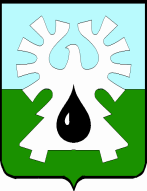                                                                                                           МУНИЦИПАЛЬНОЕ ОБРАЗОВАНИЕ ГОРОД УРАЙХанты-Мансийский автономный округ-ЮграАДМИНИСТРАЦИЯ ГОРОДА  УРАЙ                              Управление экономики, анализа и прогнозирования628285, микрорайон 2, дом 60,  г.Урай,                                                                  тел. 2-23-13,3-09-27Ханты-Мансийский автономный округ-Югра,                                                     факс(34676) 3-09-27Тюменская область                                                                                                  Е-mail:ue@uray.ruот  20.12.2018 №28227Заключениеоб оценке регулирующего воздействия (далее ОРВ) проекта муниципального нормативного правового акта «Об утверждении административного регламента предоставления муниципальной услуги «Выдача специального разрешения на движение по автомобильным дорогам местного значения тяжеловесного и (или) крупногабаритного транспортного средства»	Управлением экономики, анализа и прогнозирования администрации города Урай как уполномоченным органом от имени администрации города Урай, ответственным за внедрение процедуры оценки регулирующего воздействия в соответствии с Порядком проведения администрацией города Урай оценки регулирующего воздействия проектов муниципальных нормативных правовых актов, экспертизы и оценки фактического воздействия муниципальных нормативных правовых актов, затрагивающих вопросы осуществления предпринимательской и инвестиционной деятельности, утвержденным постановлением администрации города Урай от 21.04.2017 №1042 (далее – Порядок), рассмотрен проект постановления администрации города Урай «Об утверждении административного регламента предоставления муниципальной услуги «Выдача специального разрешения на движение по автомобильным дорогам местного значения тяжеловесного и (или) крупногабаритного транспортного средства» (далее – Проект, проект МНПА), пояснительная записка к проекту МНПА, подготовленные отделом дорожного хозяйства и транспорта администрации города Урай (далее - разработчик проекта). Проект направлен  разработчиком проекта для подготовки настоящего заключения впервые.По Проекту проведена независимая экспертиза в период с 27.11.2018 по 11.12.2018. Отзывов, предложений и замечаний в период проведения независимой экспертизы на проект не поступало.14.12.2018 информация  об  ОРВ  Проекта была размещена на официальном сайте органов местного самоуправления города Урай в информационно-телекоммуникационной сети «Интернет» (http://uray.ru/procedures/ob-utverzhdenii-administrativnogo-reglamenta-predostavlenija-municipalnoj-uslugi-vydacha-specialnogo-razreshenija-na-dvizhenie-po-avtomobilnym-dorogam-mestnogo-znachenija-tjazhelovesnogo-i-ili-krupn-2/).В соответствии с подпунктом 2 пункта 3.7 раздела 3 Порядка данный Проект подлежит упрощенной процедуре ОРВ, так как в отношении проектов постановлений администрации города Урай об утверждении административных регламентов предоставления муниципальных услуг или о внесении изменений в них, прошедших независимую экспертизу в соответствии с порядком разработки и утверждения административных регламентов предоставления муниципальных услуг в муниципальном образовании городской округ город Урай, утвержденном постановлением администрации города Урай от 18.01.2013 №117, публичные консультации не проводятся.Целью предлагаемого правового регулирования является  приведение  административного регламента в соответствие с частью 15 статьи 13 Федерального закона от 27.07.2010 №210-ФЗ и постановлению администрации города Урай от 18.01.2013 №117 «Об утверждении порядка разработки и утверждения административных регламентов предоставления муниципальных услуг в муниципальном образовании городской округ город Урай в новой редакции.  На основе проведенной ОРВ Проекта уполномоченным органом сделаны следующие выводы:  а) об отсутствии в Проекте положений, вводящих избыточные обязанности, запреты и ограничения для субъектов предпринимательской и инвестиционной деятельности или способствующих их введению, а также положений, способствующих возникновению необоснованных расходов субъектов предпринимательской и инвестиционной деятельности и бюджета города Урай.  б) о соблюдении разработчиком проекта процедуры ОРВ, установленной Порядком. Исполняющий обязанности начальника управления экономики, анализа и прогнозирования                                         Н.В.МинибаеваИсп. Белозерцева С.Н. 2-23-13